Focus of Duties:The Staff Specialist - Anaesthetics will provide quality specialist anaesthesia services to the: North West Regional Hospital (NWRH) and Mersey Community Hospital (MCH) within the limits of specified clinical privileges and supervisory requirements. Public patients at offsite locations as determined by the Delegate, i.e. North West Private Hospital (NWPH) within the limits of specified clinical privileges and supervisory requirements. Duties:Provide specialist anaesthesia services in diagnosis, treatment and care for public and private inpatients and outpatients of the NWRH and to provide specialist anaesthesia at MCH in accordance with Hospital policies. Has prime medico-legal responsibility for anaesthesia provided to allocated patients.Provide specialist anaesthesia services in treatment and care for public patients of the NWPH in accordance with Hospital policies. Has prime medico-legal responsibility for anaesthesia provided to allocated patients.Participate in an out-of-hours on call roster with other specialists.Liaise with specialist colleagues as necessary for the provision of these services and provide a consultative service including pain management to other specialist units.Assist in arranging aeromedical referral (NWRH) or onward referral (MCH) of patients for specialist services not available locally.Participate in the undergraduate and postgraduate teaching programs of the hospital, including both informal and formal tutorials. Teach Junior Medical Staff and Medical Students attached to the specific hospital.Follow recommended practices according to the Australian and New Zealand College of Anaesthetists (ANZCA) policy guidelines and standards as well as NWRH, MCH, NWPH and Department of Anaesthesia guidelines, policies and protocols.Ensure the accurate and comprehensive anaesthesia/intensive care clinical records are maintained on patients treated.Participate in continuous quality improvement activities as approved or required by the Clinical Director.Participate in Department and Hospital committees and other administrative matters as required by the Clinical Director.Participate in approved clinical research.Actively participate in and contribute to the organisation’s Quality & Safety and Work Health & Safety processes, including the development and implementation of safety systems, improvement initiatives and related training, ensuring that quality and safety improvement processes are in place and acted upon.The incumbent can expect to be allocated duties, not specifically mentioned in this document, that are within the capacity, qualifications and experience normally expected from persons occupying positions at this classification level.Scope of Work Performed:Essential Requirements:Registration/licences that are essential requirements of this role must remain current and valid at all times whilst employed in this role and the status of these may be checked at any time during employment.   It is the employee’s responsibility to ensure that registration/licences remain current and to advise the Employer if their circumstances change. This includes notifying the Employer of any new criminal convictions and/or if a registration/licence is revoked, cancelled or has its conditions altered.Specialist or limited registration with the Medical Board of Australia in a relevant specialty. The Head of the State Service has determined that the person nominated for this job is to satisfy a pre-employment check before taking up the appointment, on promotion or transfer. The following checks are to be conducted:Conviction checks in the following areas:crimes of violencesex related offencesserious drug offencescrimes involving dishonestyIdentification checkDisciplinary action in previous employment check.Desirable Requirements:Fellowship of the Australian and New Zealand College of Anaesthetists or equivalent as determined in accordance with International Medical Graduates (IMGs) clinical practice assessment requirements of ANZCA.Selection Criteria:Demonstrated extensive experience in the provision of anaesthesia for a full range of procedures at a teaching hospital, including obstetric anaesthesia and acute pain management. Sound knowledge of current specialty practice in anaesthesia with recent experience in an acute hospital setting.Demonstrated ability to work within a multidisciplinary team of medical, nursing and allied health staff.Demonstrated effective communication skills dealing with patients, their relatives and professional colleagues. Demonstrated commitment to ensuring and reviewing quality of patient care by participation in quality improvement activities and continuing professional development programs.Ability to undertake and manage research activities.Demonstrated capacity for undergraduate and postgraduate teaching.Working Environment:Staff employed against this Statement of Duties as a Visiting Medical Practitioner will be employed in accordance with the Tasmanian Visiting Medical Practitioners (Public Sector) Agreement and remunerated accordingly. The Department of Health (DoH) and Tasmanian Health Service (THS) are committed to improving the health and wellbeing of patients, clients and the Tasmanian community through a sustainable, high quality, safe and people-focussed health system. Alongside this, staff are expected to act with integrity, be accountable for their actions, and work collegially with colleagues and others to provide better outcomes for Tasmanians.State Service Principles and Code of Conduct: The minimum responsibilities required of officers and employees of the State Service are contained in the State Service Act 2000. The State Service Principles at Sections 7 and 8 outline both the way that employment is managed in the State Service and the standards expected of those who work in the State Service. The Code of Conduct at Section 9 reinforces and upholds the Principles by establishing standards of behaviour and conduct that apply to all employees and officers, including Heads of Agencies. Officers and employees who are found to have breached the Code of Conduct may have sanctions imposed.The State Service Act 2000 and the Employment Directions can be found on the State Service Management Office’s website at http://www.dpac.tas.gov.au/divisions/ssmo Fraud Management: The Department has a zero tolerance to fraud. Officers and employees must be aware of, and comply with, their Agency’s fraud prevention policy and procedure and it is the responsibility of all officers and employees to report any suspected fraudulent activity to their Director or line manager, the Chief People Officer or to the Manager Internal Audit. The DoH and THS are committed to minimising the occurrence of fraud through the development, implementation and regular review of fraud prevention, detection and response strategies, and are conscious of the need to protect employees who advise management of suspected fraudulent activity from reprisal or harassment, and to comply with its obligations under the Public Interest Disclosure Act 2002. Any matter determined to be of a fraudulent nature will be followed up and appropriate action will be taken. This may include having sanctions imposed under the State Service Act 2000. Delegations: This position may exercise delegations in accordance with a range of Acts, Regulations, Awards, administrative authorities and functional arrangements mandated by Statutory office holders including the Secretary. The relevant Unit Manager can provide details to the occupant of delegations applicable to this position. The DoH and THS have a zero tolerance in relation to fraud and in exercising any delegations attached to this role the occupant is responsible for the detection and prevention of fraud, misappropriation and other irregularities, and for ensuring that all officers and employees are aware of their Agency’s fraud policy and reporting procedures.Blood borne viruses and immunisation: Health Care Workers (as defined by DoH and THS policy) within DoH and THS are expected to comply with their Agency’s policies and procedures relating to blood borne viruses and immunisation, including against Hepatitis B. Depending on the level of risk associated with their duties, Health Care Workers may be required to demonstrate current immunity, previous seroconversion to Hepatitis B or immunity following vaccination. Records and Confidentiality: Officers and employees of the Department are responsible and accountable for making proper records. Confidentiality must be maintained at all times and information must not be accessed or destroyed without proper authority.Smoke-free: DoH and THS workplaces are smoke-free environments. Smoking is prohibited in all State Government workplaces, including vehicles and vessels.                      Department of Health                Statement of Duties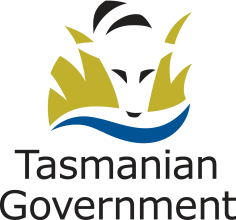 Position Title: Staff Specialist - AnaestheticsPosition Number: GenericEffective Date:   February 2021Group: Hospitals North/North West – North West Regional Hospital (NWRH) and             Mersey Community Hospital (MCH)Group: Hospitals North/North West – North West Regional Hospital (NWRH) and             Mersey Community Hospital (MCH)Group: Hospitals North/North West – North West Regional Hospital (NWRH) and             Mersey Community Hospital (MCH)Section: North and North West HospitalsLocation: North WestLocation: North WestAward: Salaried Medical Practitioners Agreement 2019Position Status: Permanent/Fixed Term/CasualPosition Status: Permanent/Fixed Term/CasualAward: Salaried Medical Practitioners Agreement 2019Position Type: Full Time/Part Time/CasualPosition Type: Full Time/Part Time/CasualLevel: 1-11 (Specialist)Classification: Specialist Medical Practitioner Classification: Specialist Medical Practitioner Reports To: Clinical Director AnaestheticsReports To: Clinical Director AnaestheticsReports To: Clinical Director AnaestheticsCheck Type: AnnulledCheck Frequency: Pre-employmentCheck Frequency: Pre-employmentWorks independently but liaises closely with professional colleagues and is responsible to the Clinical Director of Anaesthetics.Required to perform duties at the NWRH, MCH and NWPH at the discretion of the Clinical Director Anaesthetics and required clinical load in accordance with ANZCA policies.Comply at all times with policy and protocol requirements, in particular those relating to mandatory education, training and assessment.